RESOLUCIÓN NÚMERO CIENTO VEINTE, NÚMERO CORRELATIVO MIGOBDT-2017-0115. UNIDAD DE ACCESO A LA INFORMACIÓN DEL MINISTERIO DE GOBERNACIÓN Y DESARROLLO TERRITORIAL. San Salvador, a las dos horas con veinte minutos del día diecinueve  de julio de  dos mil diecisiete. CONSIDERANDO: I. Que habiéndose presentado solicitud a la Unidad de Acceso a la Información  de esta Secretaria de Estado por: -----------------------------------------------------------------, el día 07 de julio  de 2017. En la cual requiere: “1. Expediente laboral de mi persona destacado en la Gobernación Departamental de Usulután desde el 03 de enero de 2010, actualizado con evaluaciones al desempeño laboral, informes, resoluciones y otros documentos que se encuentren anexos hasta junio 2017..” II.  Que la referida solicitud cumple con todos los requisitos establecidos en el artículo 66 de la Ley de Acceso a la Información Pública (LAIP) y  el artículo 50 del Reglamento de la Ley antes citada, asimismo, la información solicitada no se encuentra entre las excepciones enumeradas en los artículos 19 y 24 de la Ley y 19 de su Reglamento. III. Conforme artículo 70 de la LAIP, se trasladó la solicitud a la  unidad administrativa competente, Dirección de Recursos Humanos y Bienestar Laboral, la que manifiesta: “(…) se informa que los expedientes son información confidencial y no se tiene ningún documento que el solicitante es la misma persona del expediente, sin embargo todo empleado puede solicitar copia de su expediente en la Dirección de Recursos Humanos y Bienestar Laboral.”  IV. Que conforme lo expresado por la unidad administrativa, y de acuerdo al Art. 62 de la citada normativa: “Los entes obligados deberán entregar únicamente información  que se encuentra en un poder. La obligación de acceso a la información pública se dará por cumplida cuando pongan a disposición del solicitante para consulta directa los documentos que la contengan en el sitio donde se encuentren (…)” , en ese sentido, la Dirección de Recursos Humanos y Bienestar Laboral ha manifestado la intención de brindar directamente al solicitante la información. POR TANTO, conforme a los Arts. 1,2, 6,18, 86 inc. 3° de la Constitución de la Republica, y los Arts. 2, 7, 9, 50, 62  y 72 de la Ley de Acceso a la Información Pública, esta dependencia, RESUELVE: 1° CONCEDER el acceso a la información. 2° Remítase la presente por medio señalada para tal efecto. NOTIFÍQUESE.JENNI VANESSA QUINTANILLA GARCÍAOFICIAL DE INFORMACIÓN AD-HONOREM 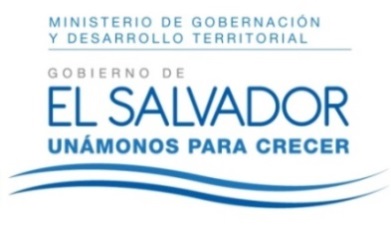 MINISTERIO DE GOBERNACIÓN Y DESARROLLO TERRITORIALREPÚBLICA DE EL SALVADOR, AMÉRICA CENTRALMINISTERIO DE GOBERNACIÓN Y DESARROLLO TERRITORIALREPÚBLICA DE EL SALVADOR, AMÉRICA CENTRALMINISTERIO DE GOBERNACIÓN Y DESARROLLO TERRITORIALREPÚBLICA DE EL SALVADOR, AMÉRICA CENTRAL